The School DiaryEvery Year 7 Student will be issued with a school diary.  The diary has information about the school at the start and at the back such as school rules and bell times.  It is also an important tool for organisation where student can record information, homework tasks and assessments.  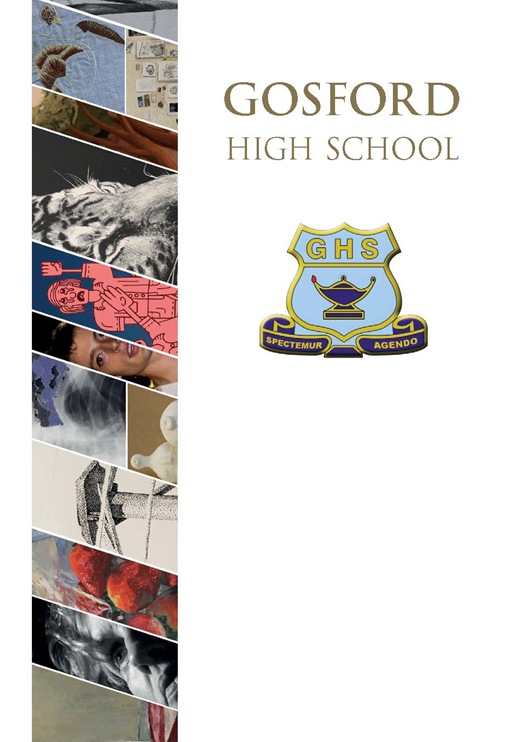 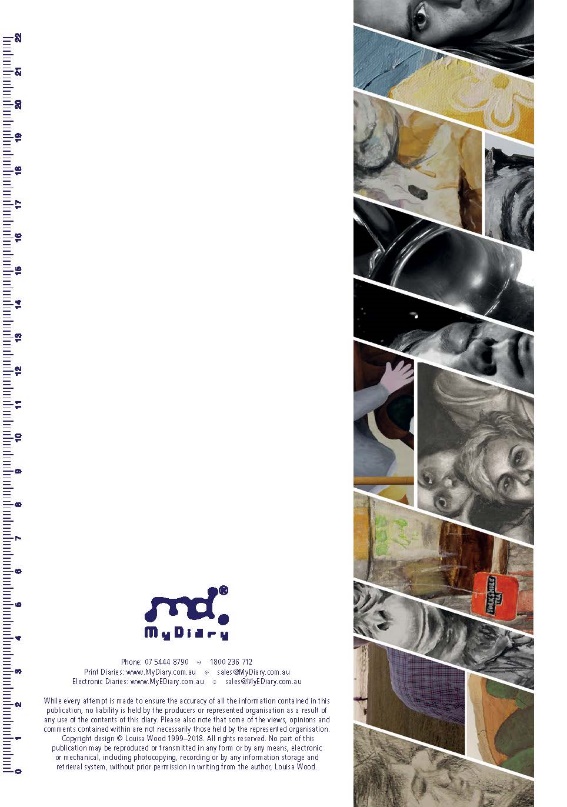 